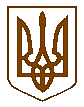 МІНІСТЕРСТВО ФІНАНСІВ УКРАЇНИНАКАЗвід 04.05.2023                                 Київ                                           № 230Зареєстрований у Міністерстві юстиції України 08.05.2023 за № 767/39823Про внесення зміни до наказуМіністерства фінансів України від 13 квітня 2023 року № 189Відповідно до абзацу одинадцятого пункту 13 Положення про державну реєстрацію нормативно-правових актів міністерств, інших органів виконавчої влади, затвердженого постановою Кабінету Міністрів України від 28 грудня
1992 року № 731, підпункту 5 пункту 4 Положення про Міністерство фінансів України, затвердженого постановою Кабінету Міністрів України від 20 серпня 2014 року № 375,НАКАЗУЮ:1. Абзаци третій, четвертий пункту 1 наказу Міністерства фінансів України від 13 квітня 2023 року № 189 «Про внесення зміни до Національного положення (стандарту) бухгалтерського обліку в державному секторі 102 “Консолідована фінансова звітність”», зареєстрованого в Міністерстві юстиції України 28 квітня 2023 року за № 698/39754, викласти в такій редакції:«форми № 1-дс “Баланс” згідно з додатком 1 до Національного положення (стандарту) бухгалтерського обліку в державному секторі 101 “Подання фінансової звітності”, затвердженого наказом Міністерства фінансів України
від 28 грудня 2009 року № 1541, зареєстрованого у Міністерстві юстиції України 28 січня 2010 року за № 103/17398 (у редакції наказу Міністерства фінансів України від 24 грудня 2010 року № 1629) (далі ‒ форма № 1-дс “Баланс”), якщо остання подана звітність є річною;форми № 1-дс “Баланс” та форми № 2-дс “Звіт про фінансові результати” згідно з додатком 2 до Національного положення (стандарту) бухгалтерського обліку в державному секторі 101 “Подання фінансової звітності”, затвердженого наказом Міністерства фінансів України від 28 грудня 2009 року № 1541, зареєстрованого у Міністерстві юстиції України 28 січня 2010 року 
за № 103/17398 (у редакції наказу Міністерства фінансів України від 24 грудня 2010 року № 1629), якщо остання подана звітність є проміжною (І квартал, перше півріччя, дев’ять місяців)».2. Департаменту методології бухгалтерського обліку та нормативного забезпечення аудиторської діяльності в установленому порядку забезпечити:подання цього наказу на державну реєстрацію до Міністерства юстиції України;оприлюднення цього наказу.3. Цей наказ набирає чинності з дня його офіційного опублікування.4. Контроль за виконанням цього наказу покласти на заступника Міністра Воробей С. І.Міністр                                                                                      Сергій МАРЧЕНКО